«Голуби Мира»3 апреля 2015 года в 7 «Б» классе прошла Акция «Голуби Мира», посвященная 70-летию Великой Победы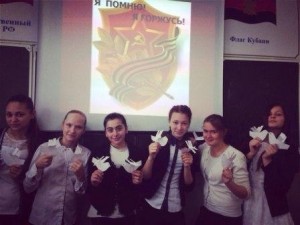 Война….что может быть ужасней?Что может быть печальнее и холодней?Когда людей так много гибнет, и слышны стоны матерейВойна…не знать ее бы нам в века, не слышать б никогда снаряда взрывыНе провожать бы в никуда, людей, что нами так любимыНе получать бы горестных вестей, не видеть ужасов и болиОстановить бы войны на Земле и жить бы в мире, не познавшем горя(Гапирова Алена, 7 «Б» класс)Хочу, чтоб не было войны и было небо голубое,Чтобы вокруг цвели цветы, и птицы пели надо мною,Хочу, чтоб не было войны, и люди жили б только в мире( Гапирова Алена, 7 «Б» класс )Классный руководитель Гуменюк Анна Александровна